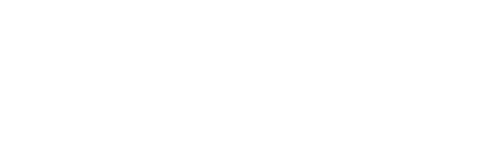 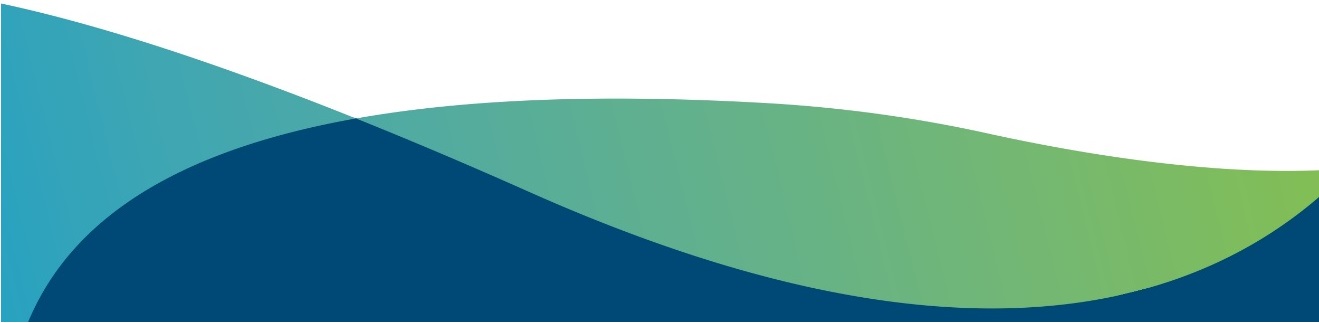 Demande de financement au Fonds de développement ruralMRC de Rimouski-NeigetteConsultez la Politique de soutien aux projets structurants pour améliorer les milieux de vie afin de remplir adéquatement le présent formulaire.Nom du projetDate de soumission de la demandePromoteurPromoteurPromoteurPromoteurNomAdresse et code postalMunicipalitéStatut juridiquePersonne contactTéléphoneCourrielDescription de la mission, la vision, les valeurs de l’organisationChiffre d’affaires annuel avant le projetChiffre d’affaires annuel après le projet (estimation)ProjetProjetProjetProjetOrigine du projet 
(Besoins auxquels le projet répond, état de la situation)Description des éléments de réalisationClientèle viséeLien avec des planifications locales 
(Ex. Plans d’action ou Politiques de la MRC, des municipalités, des organismes communautaires, du Collectif régional de développement du Bas-Saint-Laurent, etc.)Partenariats développésContribution de la/des municipalité(s)Contribution de la/des Corporation(s) de développement Contribution des citoyensDate de débutDate de finRésultats attendusRésultats attendusRésultats attendusRésultats attendusRésultats visés 
(quantitatifs et qualitatifs)Retombées structurantes prévisibles pour le milieu (économiques, sociales, culturelles, environnementales, etc.)Emplois créés 
(indiquez s’il s’agit d’emplois temporaires ou permanents)Nombre d’emplois temps plein avant le projet dans l’organisationNombre d’emplois temps plein après le projet dans l’organisationNombre d’emplois conservés ou consolidésEmplois créés 
(indiquez s’il s’agit d’emplois temporaires ou permanents)Financement du projetFinancement du projetCoût total du projet      $Aide financière demandée au Fonds de développement rural      $Identification des sources de financement sollicitées, mais qui n’ont pas contribuéInformations complémentaires sur le montage financierVeuillez utiliser le fichier Excel pour présenter le montage financier du projet.Ce formulaire de montage financier FDR est disponible,sur le site internet de la MRC : mrcrimouskineigette.qc.ca/developpement-local/rural/ou en communiquant avec :Clara Desaulniers, Conseillère au développement local et intermunicipal23, rue de l’Évêché Ouest, bureau 200, Rimouski, Québec, G5L 4H4T. 418.724.5154 poste 203  |  F. 418.725.4567  |  clara.desaulniers@mrc-rn.caProcédures pour compléter le tableau Excel :Cliquez sur le lien Formulaire Montage financier FDR pour ouvrir le fichierEnregistrez le fichier sur votre ordinateur avant de compléter le tableauOuvrez le fichier enregistré sur votre ordinateur, complétez le tableau et enregistrez vos donnéesEnvoyez le montage financier avec le formulaire de demande d’aide financière complété (ce document-ci).Veuillez utiliser le fichier Excel pour présenter le montage financier du projet.Ce formulaire de montage financier FDR est disponible,sur le site internet de la MRC : mrcrimouskineigette.qc.ca/developpement-local/rural/ou en communiquant avec :Clara Desaulniers, Conseillère au développement local et intermunicipal23, rue de l’Évêché Ouest, bureau 200, Rimouski, Québec, G5L 4H4T. 418.724.5154 poste 203  |  F. 418.725.4567  |  clara.desaulniers@mrc-rn.caProcédures pour compléter le tableau Excel :Cliquez sur le lien Formulaire Montage financier FDR pour ouvrir le fichierEnregistrez le fichier sur votre ordinateur avant de compléter le tableauOuvrez le fichier enregistré sur votre ordinateur, complétez le tableau et enregistrez vos donnéesEnvoyez le montage financier avec le formulaire de demande d’aide financière complété (ce document-ci).LISTE DES PIÈCES À JOINDRE AVEC CE FORMULAIRECochez les cases appropriées LISTE DES PIÈCES À JOINDRE AVEC CE FORMULAIRECochez les cases appropriées DOCUMENTS REQUIS POUR UN DÉPÔT 
AU POOL COMMUNDOCUMENTS REQUIS POUR LE MONTANT 
RÉSERVÉ PAR MUNICIPALITÉ Formulaire Montage financier Formulaire Montage financier Résolution de l’organisme promoteur approuvant le dépôt de la demande au Fonds de développement rural;désignant la personne autorisée à agir au nom de l’organisme dans le cadre de cette demande (signataire);confirmant, s’il y a lieu, sa contribution au projet (financière ou en nature). Résolution de l’organisme promoteur approuvant le dépôt de la demande au Fonds de développement rural;désignant la personne autorisée à agir au nom de l’organisme dans le cadre de cette demande (signataire);confirmant, s’il y a lieu, sa contribution au projet (financière ou en nature). Résolution de la ou des municipalité(s) visée(s) par le projet*confirmant l’appui au projetconfirmant, s’il y a lieu, sa (leur) contribution au projet (financière ou en nature) Résolution de la ou des municipalité(s) visée(s) par le projet*approuvant le dépôt de la demande au Fonds de développement rural;confirmant, s’il y a lieu, sa contribution au projet (financière ou en nature);confirmant la volonté d’utiliser le montant réservé pour son territoire. Résolution de la ou des corporation(s) de développement du ou des milieu(x) visé(s) par le projet*confirmant l’appui au projetconfirmant, s’il y a lieu, sa (leur) contribution au projet (financière ou en nature) Lettre de confirmation des autres partenaires financiersprécisant le type de partenariat (financier ou en nature)précisant la valeur du partenariat Lettre de confirmation des autres partenaires financiersprécisant le type de partenariat (financier ou en nature)précisant la valeur du partenariat* Dans le cadre de projets intermunicipaux incluant trois (3) municipalités et plus, les résolutions d’un minimum de deux (2) municipalités ou corporations de développement sont exigées. Il convient cependant que la contribution au projet (financière ou en nature) des municipalités ou des corporations de développement doit être déposée par résolution. Demande de document envoyée : Si vous ne pouvez fournir certains documents au moment du dépôt du dossier, vous devez minimalement fournir une preuve que vous avez demandé aux partenaires concernés les documents en question (ex. échange courriel, la demande de contribution financière, etc.).D’autres documents peuvent être exigés par la MRC, selon la nature du projet.* Dans le cadre de projets intermunicipaux incluant trois (3) municipalités et plus, les résolutions d’un minimum de deux (2) municipalités ou corporations de développement sont exigées. Il convient cependant que la contribution au projet (financière ou en nature) des municipalités ou des corporations de développement doit être déposée par résolution. Demande de document envoyée : Si vous ne pouvez fournir certains documents au moment du dépôt du dossier, vous devez minimalement fournir une preuve que vous avez demandé aux partenaires concernés les documents en question (ex. échange courriel, la demande de contribution financière, etc.).D’autres documents peuvent être exigés par la MRC, selon la nature du projet.